Reggie 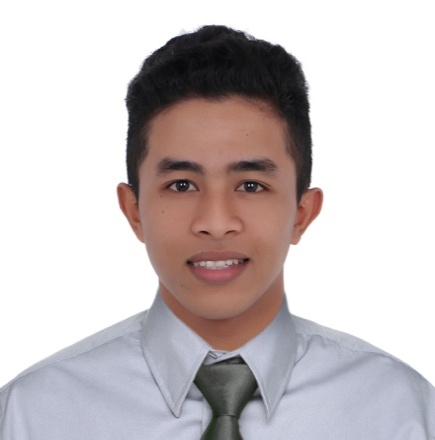 Reggie.371056@2freemail.comOBJECTIVE:		To be able to get a job and gain experience based on the knowledge I’ve learned and improve my skill and ability as a bachelor degree graduate of Business Administration Major in Marketing Management.PERSONAL:		Nationality	:	Filipino		Age		:	20 years oldBirth Place	:	Bacolod City, Negros Occidental Philippines		Sex		:	Male		Civil Status	:	Single		Weight		:	 55 kgs.		Height		:	5’5”SUMMARY OF ABILITIES:A Bachelor of Science in Business Administration Computer LiterateCan easily get along with othersWilling to be trainedLoyalObedientTeam workerHardworkingEDUCATIONAL BACKGROUND:College:Bacolod City College,		Bacolod City, Negros Occidental PhilippineBachelor of Science in Business Administration Major in Marketing ManagementWork ExperiencesMcDonalds Company	SM  Bacolod City, Negros Occidental PhilippinesOn the job training at Central Negros Electric Cooperative Inc. Bacolod City, Negros Occidental Philippines